О внесении изменений в приказ Управления Роскомнадзора по Республике Северная Осетия-Алания от 30.12.2020 г. № 93 «Об ответственном за работу по профилактике коррупционных и иных правонарушений Управления Федеральной службы по надзору в сфере связи, информационных технологий и массовых коммуникаций по Республике Северная Осетия-Алания»В связи с увольнением ведущего специалиста-эксперта Ачеевой К.А.Приказываю:Приложение №2 Приказа № 93 от 30 декабря 2020 года считать утратившим силу.Утвердить состав Рабочей группы:Татраева З.М. – Заместитель руководителя-начальник отдела контроля (надзора) и             разрешительной работы – руководитель группы;Итарова Л.Х. – начальник отдела ОФПРиК-главный бухгалтер;Гагиева З.З. – ведущий специалист-эксперт ООФПРиК;Байсангурова О.А. –  ведущий специалист-эксперт ООФПРиК.Контроль за исполнением настоящего приказа оставляю за собойРуководитель                                                                                                                         Т.П. Доев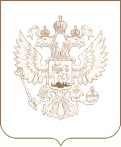 РОСКОМНАДЗОРУПРАВЛЕНИЕ ФЕДЕРАЛЬНОЙ СЛУЖБЫ ПО НАДЗОРУ В СФЕРЕ СВЯЗИ, ИНФОРМАЦИОННЫХ ТЕХНОЛОГИЙ И МАССОВЫХ КОММУНИКАЦИЙПО РЕСПУБЛИКЕ СЕВЕРНАЯ ОСЕТИЯ-АЛАНИЯПРИКАЗ_________________________                                                                                               № _______________________г. Владикавказ